Calculating Missing Side using the Sine RuleGive you answers to 3 significant figures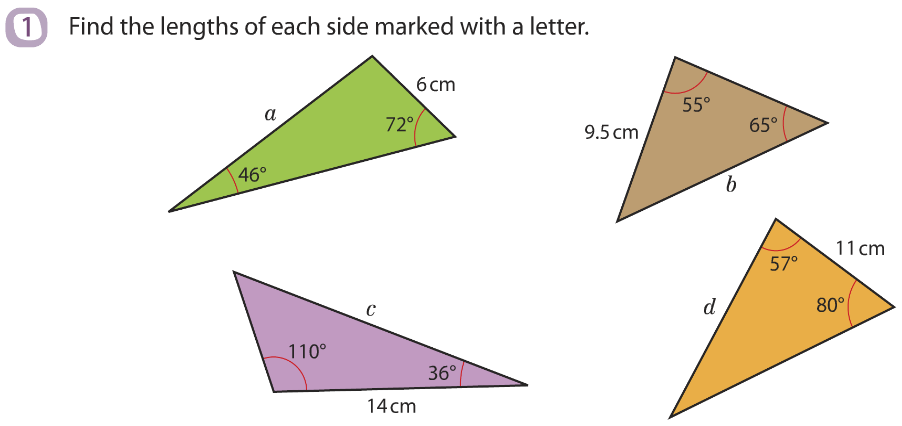 Calculating Missing Side using the Sine RuleGive you answers to 3 significant figures